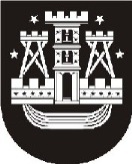 KLAIPĖDOS MIESTO SAVIVALDYBĖS ADMINISTRACIJOS DIREKTORIUSĮSAKYMASDĖL KLAIPĖDOS MIESTO SAVIVALDYBĖS ADMINISTRACIJOS DIREKTORIAUS 2008 M. RUGSĖJO 17 D. ĮSAKYMO NR. AD1-1783 „DĖL KLAIPĖDOS MIESTO SAVIVALDYBĖS ADMINISTRACIJOS SUPAPRASTINTŲ VIEŠŲJŲ PIRKIMŲ TAISYKLIŲ PATVIRTINIMO“ PRIPAŽINIMO NETEKUSIU GALIOS2017 m. gruodžio 13 d. Nr. AD1-3039KlaipėdaVadovaudamasis Lietuvos Respublikos vietos savivaldos įstatymo 18 straipsnio 1 dalimi:1. Pripažįstu netekusiu galios Klaipėdos miesto savivaldybės administracijos direktoriaus 2008 m. rugsėjo 17 d. įsakymą Nr. AD1-1783 „Dėl Klaipėdos miesto savivaldybės administracijos supaprastintų viešųjų pirkimų taisyklių patvirtinimo“ su visais Klaipėdos miesto savivaldybės administracijos supaprastintų viešųjų pirkimų taisyklių pakeitimais ir papildymais.2. Nustatau, kad šis įsakymas skelbiamas Teisės aktų registre ir Klaipėdos miesto savivaldybės interneto svetainėje.ParengėViešųjų pirkimų skyriaus vedėjaMilda Lamakinaitė, tel. 39 60 272017-12-07Savivaldybės administracijos direktorius Saulius Budinas